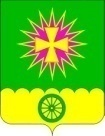 АДМИНИСТРАЦИЯ НОВОВЕЛИЧКОВСКОГО СЕЛЬСКОГОПОСЕЛЕНИЯ ДИНСКОГО РАЙОНАПОСТАНОВЛЕНИЕот 21.03.2016                                                                                                 № 135                                     станица НововеличковскаяВ связи с протестом прокуратуры Динского района в целях реализации Федеральных Законов от 12.02.1998 № 28-ФЗ «О гражданской обороне», от  11.12.1994 № 68 – ФЗ  «О защите населения и территорий от чрезвычайных ситуаций природного и техногенного характера», в соответствии с постановлениями Правительства Российской Федерации от 27.04.2000 № 379 «О накоплении, хранении и использовании в целях гражданской обороны запасов материально - технических, продовольственных, медицинских и иных средств», от 10.11.1996 № 1340 «О порядке создания и использования резервов материальных ресурсов для ликвидации чрезвычайных ситуаций природного и техногенного характера», Методическими рекомендациями МЧС России от 28 декабря 2000 года по определению номенклатуры и объемов, создаваемых в целях гражданской обороны запасов материально-технических и иных средств, накапливаемых федеральными органами исполнительной власти, органами исполнительной власти субъектов Российской Федерации, органами местного самоуправления и организациями, руководствуясь частью 11 статьи 45 Устава Нововеличковского сельского поселения, а также в целях заблаговременного создания резервов материальных и технических ресурсов для их экстренного привлечения в случае возникновения чрезвычайных ситуаций природного и техногенного характера на территории Нововеличковского сельского поселения п о с т а н о в л я ю: 1. Приложение № 1 к постановлению  администрации  Нововеличковского сельского поселения Динского района от 01.12.2014 № 534 «О создании резервов материальных и технических ресурсов для ликвидации чрезвычайных ситуаций природного и техногенного характера на территории Нововеличковского сельского поселения Динского района» изложить в следующей редакции (Приложение № 1). 2. Постановление вступает в силу со дня его обнародования.Глава администрацииНововеличковскогосельского поселения							              С.М. КоваПРИЛОЖЕНИЕ № 1к постановлению администрации Нововеличковского сельскогопоселения Динского района от 21.03.2016г. № 135Перечень минимально необходимых запасов  материальных ресурсов Нововеличковского сельского поселения во время ликвидации чрезвычайных ситуаций муниципального характера на неделюНачальник отдела ЖКХ, малого и среднего бизнеса администрации Нововеличковскогосельского поселения                                                                       В.В. ТокаренкоО внесении изменений в постановление администрации Нововеличковского сельского поселения Динского района от 01.12.2014 № 534 «О создании резервов материальных и технических ресурсов для ликвидации чрезвычайных ситуаций природного и техногенного характера на территории Нововеличковского сельского поселения Динского района»№ п/пНаименование материальных ресурсовНаименование материальных ресурсовЕд. изм.Ед. изм.Необходимое наличиеНеобходимое наличиеПродовольственные товарыПродовольственные товарыПродовольственные товарыПродовольственные товарыПродовольственные товарыПродовольственные товарыПродовольственные товарыХлеб белый из пшеничной муки 1 сортаХлеб белый из пшеничной муки 1 сортакгкг450450Мука пшеничная 2 сортаМука пшеничная 2 сортакгкг8080Крупа разнаяКрупа разнаякгкг100100Макаронные изделияМакаронные изделиякгкг200200Молоко и молокопродуктыМолоко и молокопродуктыкгкг4545Мясные консервыМясные консервыкгкг300300Рыбные консервыРыбные консервыкгкг200200ЖирыЖирыкгкг300300СахарСахаркгкг300300КартофельКартофелькгкг800800ОвощиОвощикгкг200200СольСолькгкг1010ЧайЧайкгкг1515Вода бутилированная (5 литровая)Вода бутилированная (5 литровая)шт.шт.1000010000Медицинское имущество и медикаментыМедицинское имущество и медикаментыМедицинское имущество и медикаментыМедицинское имущество и медикаментыМедицинское имущество и медикаментыМедицинское имущество и медикаментыМедицинское имущество и медикаментыАптечка индивидуальная АИ-2Аптечка индивидуальная АИ-2шт./чел.шт./чел.3030Перевязочные пакеты медицинские ППМПеревязочные пакеты медицинские ППМшт./чел.шт./чел.3030Иные средстваИные средстваИные средстваИные средстваИные средстваИные средстваИные средстваКеросиновые лампыКеросиновые лампышт.шт.200200Свечи (парафиновые)Свечи (парафиновые)шт.шт.30003000СпичкиСпичкиуп.уп.30003000Пилы поперечныеПилы поперечныешт.шт.1010ТермосаТермосашт.шт.2020Фонари аккумуляторныеФонари аккумуляторныешт.шт.300300МылоМылошт.шт.30003000МатрацыМатрацышт.шт.200200Спальные мешки (одеяло)Спальные мешки (одеяло)шт.шт.200200Постельные принадлежностиПостельные принадлежностишт.шт.200200Лом обыкновенныйЛом обыкновенныйшт.шт.2020ТопорТопоршт.шт.2020ЛопатаЛопаташт.шт.5050БензогенераторыБензогенераторышт.шт.3030Электромегафон Мета 2620Электромегафон Мета 2620шт.шт.55НефтепродуктыНефтепродуктыНефтепродуктыНефтепродуктыНефтепродуктыНефтепродуктыНефтепродуктыАвтобензинАвтобензинлл50005000Дизельное топливоДизельное топливолл60006000КеросинКеросинлл400400Строительные материалыСтроительные материалыСтроительные материалыСтроительные материалыСтроительные материалыСтроительные материалыСтроительные материалыЛес строительный Лес строительный куб. мкуб. м50Доска не обрезная Доска не обрезная куб. мкуб. м50Цемент Цемент тт5Рубероид Рубероид кв. мкв. м100Шифер Шифер кв. мкв. м100Стекло Стекло кв. мкв. м100Гвозди Гвозди тт1ЭлектродыЭлектродыкгкг50Проволока крепежная Проволока крепежная тт1.5